EUROPEAN UNION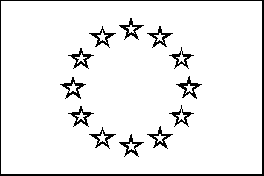 Delegation to the Republic of AzerbaijanƏRİZƏ FORMASI/Application Form:Video Müsabiqə/Video contestAd Soyad//Full Name:  _________________________________________________________Yaş//Age:  ____Məktəb/təhsil müəssisənin adı//School/educational institution details: ____________________________________________________________________________________________________________________________________________________________________Telefon//Telephone: _________________________________________________________Elektron ünvan//Email: ___________________________________Videonun Adı//Video title:  __________________________________________Aktyorlar//Actors: _______________________________________________________________________________________________________________________________________________________________________________________________________________________󠄀 Müsabiqədə iştirak etməklə mən təsdiqləyirəm ki, Videonu ozüm hazırlayıb təqdim etmişəm və Videoda təsvir olunan şəxslərdən onların videoda görünməsi üçün icazə almışam. Aİ Nümayəndəliyi videonu dərc edə (veb-saytlar, Facebook, YouTube və sayra), yaya, nümayiş etdirə, ötürə, televiziya efirində yayımlaya, və digər formada istifadə edə bilər.󠄀 By entering the contest, I confirm that I produced and submitted the video and received permission from persons depicted in the Video for them to appear in the video. The EU Delegation can publish (e.g. web-sites, Facebook, YouTube), distribute, display, transmit, broadcast and otherwise use the video. İmza/Signature:                                                                              Tarix/Date:Videonun ingilis dilində qısa məzmunu Short synopsis of the video in English